1 ЗАСЕДАНИЕ 1 СОЗЫВАВ соответствии с Федеральным законом от 06.10.2003 № 131-ФЗ «Об общих принципах организации местного самоуправления в Российской Федерации», Законом Чувашской Республики от 18.10.2004 № 19 «Об организации местного самоуправления в Чувашской Республике», Порядком  проведения конкурса по отбору кандидатур на должность главы Козловского муниципального округа Чувашской Республики, утвержденного решением Собрания депутатов Козловского муниципального округа от 27.09.2022 № 1/17, Собрание депутатов Козловского муниципального округа Чувашской РеспубликиРЕШИЛО:1. Создать конкурсную комиссию в количественном составе 8 человек для проведения конкурса по отбору кандидатур на должность главы Козловского муниципального округа Чувашской Республики.2. Назначить в состав конкурсной комиссии от Собрания депутатов Козловского муниципального округа Чувашской Республики:3. Обратиться к Главе Чувашской Республики с ходатайством о назначении       4 членов конкурсной комиссии для проведения конкурса по отбору кандидатур на должность главы Козловского муниципального округа Чувашской Республики.4. Настоящее решение вступает в силу после его официального опубликования в периодическом печатном издании «Козловский вестник».Председатель Собрания депутатовКозловского муниципального округа Чувашской Республики                                       			Ф.Р. Искандаров                Исполняющий обязанности главыКозловского муниципального округа Чувашской Республики							В.Н. ШмелевЧĂВАШ РЕСПУБЛИКИ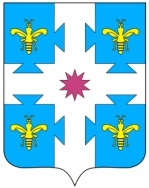 ЧУВАШСКАЯ РЕСПУБЛИКАКУСЛАВККА МУНИЦИПАЛЛА ОКРУГӖHДЕПУТАТСЕН ПУХӐВĔЙЫШĂНУ27.09.2022 1/19 №Куславкка хулиСОБРАНИЕ ДЕПУТАТОВКОЗЛОВСКОГОМУНИЦИПАЛЬНОГО ОКРУГАРЕШЕНИЕ 27.09.2022 № 1/19город КозловкаО создании конкурсной комиссии по проведению конкурса по отбору кандидатур на должность главы Козловского муниципального округа Чувашской Республики и назначении членов конкурсной комиссии от Собрания депутатов Козловского муниципального округа Чувашской Республики1.Васильеву Татьяну Леонидовну- заместителя главы администрации – начальника отдела организационно-контрольной и кадровой работы администрации Козловского района (по согласованию)2.Гофман Александра Викторовича- заместителя председателя Собрания депутатов Козловского муниципального округа Чувашской Республики3.Конюкова Михаила Ивановича-депутата по Козловскому одномандатному избирательному округу № 6 4.Чапурину Елену Александровну- директора БУ «Козловский КЦСОН» Минтруда Чувашии (по согласованию)